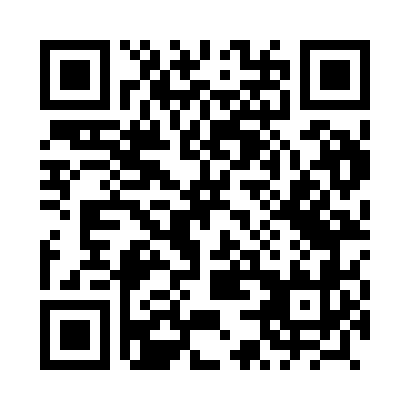 Prayer times for Wrotnow, PolandMon 1 Apr 2024 - Tue 30 Apr 2024High Latitude Method: Angle Based RulePrayer Calculation Method: Muslim World LeagueAsar Calculation Method: HanafiPrayer times provided by https://www.salahtimes.comDateDayFajrSunriseDhuhrAsrMaghribIsha1Mon4:036:0512:355:027:079:012Tue4:006:0312:355:037:089:043Wed3:576:0112:355:057:109:064Thu3:545:5812:355:067:129:085Fri3:515:5612:345:077:149:116Sat3:485:5412:345:087:159:137Sun3:455:5112:345:107:179:158Mon3:425:4912:335:117:199:189Tue3:395:4712:335:127:219:2010Wed3:365:4412:335:137:229:2311Thu3:335:4212:335:157:249:2612Fri3:295:4012:325:167:269:2813Sat3:265:3812:325:177:289:3114Sun3:235:3512:325:187:299:3315Mon3:205:3312:325:197:319:3616Tue3:165:3112:315:207:339:3917Wed3:135:2912:315:227:359:4118Thu3:105:2712:315:237:369:4419Fri3:065:2412:315:247:389:4720Sat3:035:2212:315:257:409:5021Sun2:595:2012:305:267:429:5322Mon2:565:1812:305:277:439:5623Tue2:525:1612:305:287:459:5924Wed2:495:1412:305:307:4710:0225Thu2:455:1212:305:317:4910:0526Fri2:415:1012:295:327:5010:0827Sat2:385:0812:295:337:5210:1128Sun2:345:0612:295:347:5410:1429Mon2:305:0412:295:357:5510:1830Tue2:265:0212:295:367:5710:21